   台北市不動產仲介經紀商業同業公會   函信箱：taipei.house@msa.hinet.net 網址：//www.taipeihouse.org.tw/ 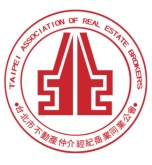 會址：110基隆路一段111號8F-1 聯絡電話：2766-0022  傳真：2760-2255       發文日期：中華民國112年6月19日受文者：各會員公司 主  旨：公會健行隊謹訂於112年7月20日(週四)舉辦「陽明山＿苗圃步道＿竹子湖」，敬請踴躍報名參加。說  明：公會健行隊舉辦「陽明山＿苗圃步道＿竹子湖」登山健行活動，敬請共襄盛舉。二、活動內容如下：(一)活動時間：112年7月20日(星期四)。     (二)活動行程：08:30陽明山冷水坑遊客服務中心集合、點名。                  08:30行前說明、整隊出發。                  09:30冷水坑、苗圃叉路休息平台10:30金露天宮                  12:00苗榜餐廳用餐。（台北市北投區竹子湖路56-7號。TEL：2861-5419）13:30登山活動結束。自行賦歸。     (三)活動對象：健行隊邀集會員公司所屬不動產從業人員，共襄盛舉。     (四)活動說明：陽明山國家公園的幽靜步道，從冷水坑服務站到苗圃，享受國家公園的自然美景體驗大自然的的神奇力量與美麗幽靜，是陽明山著名的休閒景點。登山健行結合交流聯誼，展現不動產從業人員的團結與活力，創造未來無限希望。（難度：中）三、登山路線：冷水坑遊客服務中心/冷苗步道/苗圃七星山步道（接近1Ｋ）入山徑/金露天宮/走石階（不走產業道路）/陽金公路/竹子湖/海竽大道/苗榜餐廳。 （此次路線有部分天然原始高低起伏的步道）四、搭車指南：(1)捷運劍潭站3號出口搭小15公車往擎天岡，冷水坑遊客服務中心站下車~（建議7:20以前到劍潭站，搭乘 7:40才有到冷水坑，其他區間車沒到冷水坑）(2)捷運劍潭站3號出口搭小15公車處往前，有計程車共乘，每人100元。五、報到事宜：參加人員當日上午08:30報到，請自備礦泉水、早餐、環保筷。六、聯絡電話：公會健行隊 黃新美隊長 0932-037-701 ＊Line/手機：0932-037-701。七、報    名：即日起至112年07月13日，限額60名(每家會員公司報名上限為4位，超出限額則列為候補)，額滿為止。請填寫報名表傳真2760-2255，並來電公會2766-0022確認。(※為避免資源浪費，報名後如無法出席，請來電告知公會，若未告知無故缺席者，則取消下次報名資格。)八、注意事項：(A)裝備：一日郊山行程裝備。請自備礦泉水、早餐、環保筷。(B)山區氣候變化大請注意保暖、備妥登山杖、雨具，並注意登山安全。    (C)個人請自行衡量自己身體健康狀況，請自備個人藥品及注意身體健康。報名表（請填寫參加人Line/ ID方便群組聯絡  謝謝！）※電子信函或傳真視同正式公文，請轉相關單位主管公司： 公司： 聯絡人＆電話:聯絡人＆電話:共      人用餐(請勾選)用餐(請勾選)姓名生日(保險用)身分證字號Line/ID:手機(必填) 葷素